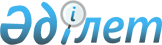 "Қаржы есептілігін жасаудың және ұсынудың нысаны мен ережесін бекіту туралы" Қазақстан Республикасы Қаржы министрінің 2010 жылғы 8 шілдедегі № 325 бұйрығына өзгерістер мен толықтырулар енгізу туралы
					
			Күшін жойған
			
			
		
					Қазақстан Республикасы Қаржы министрінің 2012 жылғы 12 қыркүйектегі № 418 Бұйрығы. Қазақстан Республикасы Әділет министрлігінде 2012 жылы 8 қазанда № 7988 тіркелді. Күші жойылды - Қазақстан Республикасы Қаржы министрінің 2017 жылғы 1 тамыздағы № 468 бұйрығымен
      Ескерту. Күші жойылды – ҚР Қаржы министрінің 01.08.2017 № 468 (01.07.2018 бастап қолданысқа енгізіледі) бұйрығымен
      Қазақстан Республикасы Бюджет кодексінің 117-бабына сәйкес БҰЙЫРАМЫН:
      1. Қаржы есептілігін жасаудың және ұсынудың нысаны мен ережесін бекіту туралы Қазақстан Республикасы Қаржы министрінің 2010 жылғы 8 шілдедегі № 325 (Қазақстан Республикасының Әділет министрлігінде 2010 жылғы 26 шілдеде Нормативтік құқықтық кесімдерді мемлекеттік тіркеудің тізіліміне № 6352 болып тіркелген, 2010 жылғы 13 тамыздағы № 328-329 (26172) "Егемен Қазақстан" газетінде жарияланған) бұйрығына өзгерістер мен толықтырулар енгізілсін:
      көрсетілген бұйрықтың 1-тармағының 1) тармақшасы мынадай редакцияда жазылсын:
      "1) қаржылық есептілігінің нысандары:
      1-нысан "Бухгалтерлік баланс", осы бұйрыққа 1-қосымшаға сәйкес;
      2-нысан "Қаржы қызмет нәтижелері туралы есеп", осы бұйрыққа 2-қосымшаға сәйкес;
      3-нысан "Қаржыландыру көздері (тікелей әдіс) бойынша мемлекеттік мекеменің шоттарындағы ақша қозғалысы туралы есеп", осы бұйрыққа 3-қосымшаға сәйкес;
      4-нысан "Таза активтердің/капиталдың өзгерістері туралы есеп", осы бұйрыққа 4-қосымшаға сәйкес;
      5-нысан "Қаржылық есептілікке түсіндірме жазба", осы бұйрыққа 5-қосымшаға сәйкес;";
      Көрсетілген бұйрықпен бекітілген Қаржы есептілігін жасаудың және ұсынудың нысаны мен ережесінде:
      7-тармақтың бесінші абзацы мынадай редакцияда жазылсын:
      "Өлшем бірлігі" деректемесі" – мемлекеттік мекемелердің қаржылық есептілігінде мың теңгемен;";
      9-тармақтың екінші бөлігі мынадай редакцияда жазылсын:
      "Қаржылық есептілік қағаз тасығышта нөмірленген беттерімен және мазмұндалған кітапша түрінде және электрондық түрде ұсынылады.";
      10-тармақ мынадай редакцияда жазылсын:
      "10. Мемлекеттік мекемелер ұсынатын жылдық, тоқсандық қаржылық есептіліктің көлемі:
      1) 1-нысан – бухгалтерлік балансты;
      2) 2-нысан – қаржы қызметінің нәтижелері туралы есепті;
      3) 3-нысан – қаржыландыру көздері (тікелей әдіс) бойынша мемлекеттік мекеменің шоттарындағы ақша қозғалысы туралы есепті;
      4) 4-нысан – таза активтердің/капиталдың өзгерістері туралы есеп;
      5) 5-нысан – қаржылық есептілікке түсіндірме жазбаны қамтиды.";
      19-тармақ мынадай редакцияда жазылсын:
      "19. Республикалық және жергілікті бюджеттер есебінен ұсталатын мемлекеттік мекемелердің өз иелігінде бюджет қаражатынан басқа тауарларды (жұмыстарды, көрсетілетін қызметтерді) өткізуден түсетін ақша, демеушілік, қайырымдылық көмек ақшалары, мемлекеттік мекемеге жеке және (немесе) заңды тұлғалар олардың қайтарымдылығы шартымен беретін ақшалар не белгілі бір талаптар басталған кезде тиісті бюджетке немесе үшінші тұлғаларға аударымдар (бұдан әрі – ақшаны уақытша орналастыру), сыртқы қарыздар мен гранттар бойынша бюджеттік инвестициялық жобаның арнайы шоттарында шетел валютасындағы қаражат және шетел валютасындағы шоттарында қаражат болуы мүмкін.";
      21-тармақ мынадай редакцияда жазылсын:
      "21. Ағымдағы есепке алу шоттарын жабу мынадай тәртіппен жүргізіледі:
      есепті жылдың аяғында:
      6090 "Бюджет қаражатының қалдықтарын қайтару" шотының дебетіне 1081 "Жеке қаржыландыру жоспары бойынша міндеттемелер қабылдауға арналған жоспарлы тағайындаулар", 1083 "Өзге де бюджеттердің есебінен міндеттемелер қабылдауға арналған жоспарлы тағайындаулар", 1084 "Трансферттер бойынша міндеттемелер қабылдауға арналған жоспарлы тағайындаулар", 1085 "Субсидиялар бойынша міндеттемелер қабылдауға арналған жоспарлы тағайындаулар", 1091 "Жеке қаржыландыру жоспарына сәйкес міндеттемелер қабылдауға арналған жоспарлы тағайындаулары", 1093 "Трансферттер бойынша міндеттемелер қабылдауға арналған жоспарлы тағайындаулар", 1094 "Субсидиялар бойынша міндеттемелер қабылдауға арналған жоспарлы тағайындаулар" қосалқы шоттарының кредитінен бұдан бұрын ағымдағы қызметті қаржыландырудан түсетін кірістер, трансферттер бойынша кірістер, субсидиялар бойынша кірістер ретінде танылған қаржыландыру жоспары бойынша міндеттемелер қабылдауға арналған жоспарлы тағайындаулар шоттары бойынша қалдықтар есептен шығарылады;
      5011 "Күрделі салымдарды бюджет есебінен қаржыландыру" қосалқы шотының дебетіне 1082 "Күрделі салымдар бойынша міндеттемелер қабылдауға арналған жоспарлы тағайындаулар", 1092 "Күрделі салымдар бойынша міндеттемелер қабылдауға арналған жоспарлы тағайындаулар" қосалқы шоттарының кредитінен күрделі салымдар бойынша міндеттемелер қабылдауға арналған жоспарлы тағайындаулар шоттары бойынша пайдаланылмаған қалдықтары есептен шығарылады;
      5012 "Күрделі салымдарды сыртқы қарыздар мен байланысты гранттар есебінен қаржыландыру" қосалқы шотының дебетіне 1087 "Сыртқы қарыздар мен байланысты гранттар есебінен жобалар бойынша міндеттемелер қабылдауға арналған жоспарлы тағайындаулар" қосалқы шотының кредитінен бюджеттік бағдарламалар әкімшілері сыртқы қарыздар мен байланысты гранттар бойынша міндеттемелер қабылдауға арналған пайдаланылмаған жоспарлы тағайындаулар есептен шығарылады;
      5210 "Есепті жылдың қаржылық нәтижесі" шотының дебетіне 6090 "Бюджет қаражатының қалдықтарын қайтару" шотының кредитінен қаржыландыруды қайтару шотын жабу жүргізіледі;
      есепті кезеңнің аяғында:
      1320 "Аяқталмаған өндіріс" шотының дебетіне аз көлемде өнім шығаратын қосалқы ауыл шаруашылық және өндірістік (оқу) шеберханалары бойынша бұрын 8010 "Өндіріске және өзге мақсаттарға арналған шығындар" шотында есепке алынған өнімнің аяқталмаған бірліктеріне жатқызылатын шығындар сомасы көшіріледі. Келесі есепті кезеңнің басында бұл шығындар кері тізбекпен: 8010 "Өндіріске және өзге мақсаттарға арналған шығындар" шотының дебетіне 1320 "Аяқталмаған өндіріс" шотының кредитінен қалпына келтіріледі;
      1330 "Дайын өнім" шотының дебетіне аз көлемде өнім шығаратын қосалқы ауыл шаруашылық және өндірістік (оқу) шеберханалары бойынша бұдан бұрын 8010 "Өндіріске және өзге мақсаттарға арналған шығындар" шотында есепке алынған аяқталған өнімдерге қатысты шығындар сомасы көшіріледі;
      Аяқталмаған және аяқталған, бірақ пайдалануға берілмеген құрылыс және реконструкциялау объектілері бойынша шығындар 2411 "Аяқталмаған құрылыс" шотында бухгалтерлік баланста қалады;
      5210 "Есепті жылдың қаржылық нәтижесі" шотының дебетіне:
      7010 "Еңбекақы төлеуге арналған шығыстар", 7020 "Стипендиялар төлеу бойынша шығыстар", 7030 "Қосымша белгіленген зейнетақы жарналарына арналған шығыстар", 7040 "Әлеуметтік салыққа арналған шығыстар", 7050 "Міндетті сақтандыруға арналған шығыстар", 7060 "Қорлар бойынша шығыстар", 7070 "Іссапарларға арналған шығыстар", 7080 "Коммуналдық төлемдер мен өзге қызметтер бойынша шығыстар", 7090 "Ағымдағы жөндеуге арналған шығыстар", 7110 "Ұзақ мерзімді активтердің амортизациясы бойынша шығыстар", 7120 "Бюджетке төленетін төлем бойынша шығыстар", 7130 "Жал бойынша шығыстар", 7140 "Өзге операциялық шығыстар", 7210 "Трансферттер бойынша шығыстар", 7220 "Зейнетақы мен жәрдемақы төлеу бойынша шығыстар", 7230 "Субсидиялар бойынша шығыстар", 7240 "Субвенциялар төлеу бойынша шығыстар", 7310 "Сыйақылар бойынша шығыстар", 7320 "Активтерді басқару бойынша өзге шығыстар", 7410 "Әділ құнының өзгеруі бойынша шығыстар", 7420 "Ұзақ мерзімді активтерді қатардан шығару жөніндегі шығыстар", 7430 "Бағамдық айырма бойынша шығыстар", 7440 "Активтердің құнсыздануынан түсетін шығыстар", 7450 "Резервтерді құру бойынша шығыстар", 7460 "Өзге шығыстар" шоттарының кредитінен есептен шығарылады;
      5210 "Есепті жылдың қаржылық нәтижесі" шотының кредитіне:
      6010 "Ағымдағы қызметті қаржыландырудан алынатын кірістер", 6020 "Күрделі салымдарды қаржыландырудан алынатын кірістер", 6030 "Трансферттер бойынша кірістер", 6040 "Субсидиялар төлемдері бойынша қаржыландырудан түсетін кірістер", 6050 "Демеушілік және қайырымдылық көмектен алынатын кірістер", 6060 "Гранттар бойынша кірістер", 6070 "Сыртқы қарыздар есебінен қаржыландырудан түскен кірістер", 6080 "Айырбас емес операциялардан алынатын өзге кірістер", 6110 "Тауарларды (жұмыстарды, көрсетілетін қызметтерді) өткізуден алынатын кірістер", 6210 "Сыйақылар бойынша кірістер", 6220 "Активтерді басқарудан алынатын өзге де кірістер", 6310 "Әділ құнның өзгеруінен түсетін кірістер", 6320 "Ұзақ мерзімді активтердің шығуынан алынатын кірістер", 6330 "Өтеусіз түрде алынған активтерден алынатын кірістер", 6340 "Бағамдық айырмадан түсетін кірістер", 6350 "Шеккен зиянды өтеуден алынатын кіріс", 6360 "Өзге кірістер" шоттарының дебетінен есептен шығарылады;
      есепті жылдың аяғында 5220 "Өткен жылдардың қаржылық нәтижесі" шотының кредитіне 5210 "Есепті жылдың қаржылық нәтижесі" шотының дебетінен мемлекеттік мекеменің қаржылық қызметінің оң нәтижесі жазылады;
      есепті жылдың аяғында 5220 "Өткен жылдардың қаржылық нәтижесі" шотының дебетіне 5210 "Есепті жылдың қаржылық нәтижесі" шотының кредитінен мемлекеттік мекеменің қаржылық қызметінің теріс нәтижесі жазылады.";
      23-тармақтың бірінші бөлігі мынадай редакцияда жазылсын:
      "Бухгалтерлік баланс" (1-нысан) екі бөліктен тұрады: актив және пассив.";
      24-тармақта:
      алтыншы бөлігі мынадай редакцияда жазылсын:
      "014 "Сатып алушылар мен тапсырыс берушілердің қысқа мерзімді дебиторлық берешегі" (1230) жолы бойынша балаларды музыкалық мектептерде оқыту, мектеп-интернаттарда тәрбиеленушілерді ұстау үшін, нысанды киім үшін, мектептер жанындағы интернаттарда балаларды тамақтандыру үшін арнайы төлемдер түрлері бойынша күмәнді резервтерді шегергенде сатып алушылар мен тапсырыс берушілердің қысқа мерзімді дебиторлық берешегінің сомасы көрсетіледі.";
      сегізінші бөлігі мынадай редакцияда жазылсын:
      "016 "Алынуға тиісті қысқа мерзімді сыйақылар" (1250) жолы бойынша берілген қарыздар, қаржылық инвестициялар, жалдау және басқа алынатын сыйақылар бойынша мемлекеттік мекемеге тиесілі қысқа мерзімді сыйақы сомасы көрсетіледі.";
      26-тармақ мынадай редакцияда жазылсын:
      "26. "Ұзақ мерзімді активтер" бөлімінде қаржылық инвестициялар, ұзақ мерзімді дебиторлық берешектер, негізгі құралдар, аяқталмаған құрылыс пен күрделі салымдар, инвестициялық жылжымайтын мүлік, биологиялық активтер, материалдық емес активтер және басқа ұзақ мерзімді активтер көрсетіледі.
      110 "Ұзақ мерзімді қаржылық инвестициялары" (2100, 2110, 2120, 2130) жолы бойынша ұзақ мерзімді қаржылық инвестициялардың құнсыздануына арналған резервті шегергенде ұзақ мерзімді қарыздар мен қаржылық инвестициялар көрсетіледі.
      111 "Сатып алушылар мен тапсырыс берушілердің ұзақ мерзімді дебиторлық берешегі" (2210) жолы бойынша сатып алушылар мен тапсырыс берушілердің ұзақ мерзімді дебиторлық берешегінің сомасы көрсетіледі.
      112 "Жал бойынша ұзақ мерзімді дебиторлық берешек" (2220) жолы бойынша жалдаушылардың қаржылық жалдау бойынша ұзақ мерзімді дебиторлық берешегінің сомасы көрсетіледі.
      113 "Өзге ұзақ мерзімді дебиторлық берешектер" (2230) жолы бойынша бухгалтерлік баланстың басқа баптарына енгізілмеген басқа ұзақ мерзімді дебиторлық берешек сомасы көрсетіледі.
      114 "Негізгі құралдар" (2310, 2320, 2330, 2340, 2350, 2360, 2370, 2380, 2390) жолы бойынша баланстық құны бойынша жер, ғимараттар, құрылыстар, беру құрылғылары, көлік құралдары, машиналар мен жабдықтар және басқа негізгі құралдар (жинақталған амортизация және негізгі құралдарды құнсыздануына арналған резервті шегергендегі бастапқы құны) көрсетіледі.
      115 "Аяқталмаған құрылыс және күрделі салымдар" (2410) жолы бойынша есеп беру күніне құрылыс циклі аяқталмаған және пайдалануға тапсырылмаған объектілердің құны, құрылысқа, реконструкцияға және негізгі құралдарды, материалдық емес активтерді сатып алуға жинақталған шығындар сомасы көрсетіледі.
      116 "Инвестициялық жылжымайтын мүлік" (2510, 2520) жолы бойынша жинақталған амортизацияны және инвестициялық жылжымайтын мүліктің құнсыздануына арналған резервті шегергендегі инвестициялық жылжымайтын мүліктің, құны көрсетіледі.
      117 "Биологиялық активтер" (2610, 2620, 2630) жолы бойынша жинақталған амортизацияны және биологиялық активтердің құнсыздануына арналған резервті шегергендегі жануарлардың, көпжылдық екпелердің құны көрсетіледі.
      118 "Материалдық емес активтер" жолы бойынша жинақталған амортизация мен материалдық емес активтердің құнсыздануына арналған резервтері шегерілгендегі (2710, 2720) материалдық емес активтердің (жерді, суды, пайдалы қазбаларды және басқа табиғи ресурстарды, ғимараттарды, құрылыстарды, жабдықтарды пайдалану құқықтары; лицензиялар, тауарлық белгілер мен тауарлық маркаларға құқықтар, сондай-ақ басқа мүліктік құқықтар, гудвилл, бағдарламалық қамтамасыз ету және басқалар) құны көрсетіледі.
      119 "Үлестік қатысу әдісімен есепке алынатын ұзақ мерзімді қаржылық инвестициялар" (2120) жолы бойынша үлестік қатысу әдісі бойынша есепке алынатын квазимемлекеттік сектор субъектілеріне ұзақ мерзімді қаржылық инвестициялар көрсетіледі.
      120 "Өзге ұзақ мерзімді активтер" (2810) алдыңғы кіші бөлімдерде көрсетілмеген басқа ұзақ мерзімді активтердің құны көрсетіледі.";
      27-тармақ мынадай редакцияда жазылсын:
      "27. 200 "Ұзақ мерзімді активтердің жиыны" жолы бойынша 110, 111, 112, 113, 114, 115, 116, 117, 118, 119, 120-жолдардың қорытынды сомасы көрсетіледі.";
      32-тармақтың бесінші бөлігі мынадай редакцияда жазылсын:
      "313 "Бюджет алдындағы ұзақ мерзімді кредиторлық берешек" (4130) жолы бойынша бюджет алдындағы ұзақ мерзімді кредиторлық міндеттемелер сомасы көрсетіледі.";
      34-тармақта:
      екінші бөлігі мынадай редакцияда жазылсын:
      "410 "Күрделі салымдарды қаржыландыру, оның ішінде:" (5010) жолы бойынша ұзақ мерзімді активтерге капиталдандырылған бюджет қаражаты есебінен қаржыландыру сомасы және сыртқы қарыздар мен байланысты гранттар есебінен қаржыландыру сомасы көрсетіледі.";
      төртінші бөлігі мынадай редакцияда жазылсын:
      "412 "Күрделі салымдарды сыртқы қарыздар мен байланысты гранттар есебінен қаржыландыру" (5012) жолы бойынша ұзақ мерзімді активтерге капиталдандырылған сыртқы қарыздар мен байланысты гранттар есебінен қаржыландыру сомасы көрсетіледі.";
      35-тармақ мынадай редакцияда жазылсын:
      "35. 500 "Таза активтердің/капиталдың жиыны" жолы бойынша 410, 413, 414-жолдардың қорытынды сомасы көрсетіледі.";
      37-тармақтың екінші бөлігі мынадай редакцияда жазылсын:
      "610, 620, 630, 640, 650, 660, 670, 680, 690-жолдары бойынша жолдардың нөмірлеріне сәйкес материалдық құндылықтар, жалға алынған активтер мен басқа де баланстан тыс активтер есепке алынған баланстан тыс активтер санамаланған.";
      38, 39, 40, 41 және 42-тармақтар мынадай редакцияда жазылсын:
      "38. 2014 жылдан бастап қаржылық қызмет нәтижелері туралы есеп (2-нысан) есепті кезеңнің кірістері мен шығыстары және қаржылық нәтижелері туралы ақпаратты білдіреді. 4 "Өткен кезең" бағаны өткен жылдың ұқсас кезеңі үшін толтырылады.
      39. 100 "Кірістер-барлығы" жолы 010, 020, 030, 040-жолдардың қосындысын көрсетеді.
      010 "Айырбас емес операциялардан алынатын кірістер" жолы бойынша 011, 012, 013, 014, 015, 016, 017, 118-жолдардың қосындысы көрсетіледі.
      011 "Ағымдағы қызметті қаржыландыру" (6010) жолы бойынша мемлекеттік мекемені ұстауға жеке қаржыландыру жоспары бойынша басқа бюджеттер есебінен бөлінген бюджеттік қаржыландыру сомасы мен республикалық бюджетке тауарлардың құны түріндегі түсімдермен байланысты операциялар бойынша бюджеттік қаржыландыру сомасы көрсетіледі. Ағымдағы қызметті қаржыландырудан түсетін кірістер, мемлекеттік мекеменің есепті жылдың аяғында 6090 "Бюджет қаражатының қалдықтарын қайтару" шотында көрсетілген есепті жылдың аяғында пайдаланылмаған қаражат қалдығын шегере отырып көрсетіледі.
      012 "Күрделі салымдарды қаржыландыру" (6020) жолы бойынша ұзақ мерзімді активтер бойынша қаржыландыруды тұтынудан түскен кірістер көрсетіледі.
      013 "Сыртқы қарыздар есебінен қаржыландырудан алынатын кірістер" (6070) жолы бойынша сыртқы қарыздар есебінен қаржыландырудан түсетін кірістер көрсетіледі.
      014 "Трансферттер" (6030) жолы бойынша 6090 "Бюджет қаражатының қалдықтарын қайтару" шотында көрсетілген есепті жылдың аяғында қайтарылған соманы шегере отырып трансферттер бойынша бюджеттік қаржыландыру сомасы көрсетіледі.
      015 "Субсидиялар" (6040) жолы бойынша 6090 "Бюджет қаражатының қалдықтарын қайтару" шотында көрсетілген есепті жылдың аяғында қайтарылған соманы шегере отырып субсидиялар бойынша бюджеттік қаржыландыру сомасы көрсетіледі.
      016 "Демеушілік және қайырымдылық көмек" (6050) жолы бойынша ақша түсімдері және басқа активтер түрінде алынған демеушілік және қайырымдылық көмектен түскен кірістер көрсетіледі.
      017 "Гранттар" (6060) жолы бойынша түскен гранттар сомасы көрсетіледі.
      018 "Өзгелер" (6080) жолы бойынша мемлекеттік мекемеге сыртқы қарыздардың басқа өтеусіз түсімдердің сомасы көрсетіледі.
      020 "Айырбас операциялардан алынатын кірістер" (6110) жолы бойынша тауарларды (жұмыстар мен қызметтерді) сатудан түскен кірістер көрсетеді.
      030 "Активтерді басқарудан алынатын кірістер" жолы бойынша 031 және 032-жолдардың қосындысы көрсетіледі.
      031 "Сыйақылар" (6210) жолы бойынша берілген қарыздар, қаржылық жалдау бойынша сыйақылардан түскен кірістердің, дивидендтердің, квазимемлекеттік сектор субъектілерінің таза пайдасының бір бөлігінің сомасы көрсетіледі.
      032 "Активтерді басқарудан алынатын өзге де кірістер" (6220) жолы бойынша активтерді басқарудан басқа кірістер сомасы, оның ішінде операциялық жалдаудан түскен кірістер көрсетіледі.
      040 "Өзге кірістер" (6330, 6350, 6360) жолы бойынша активтерді, үшінші тараптардан өтемақыларды (бұрын танылған активтердің құнсыздануынан түскен залалдардан) өтеусіз алудан түскен кірістер мен өзге операциялардан алынған кірістер көрсетіледі.
      40. 200 "Шығыстар – барлығы" жолы 110, 130, 140, 150-жолдардың қосындысын көрсетеді.
      110 "Мемлекеттік мекеменің шығыстары" жолы бойынша 111, 112, 113, 114, 115, 116, 117, 118, 119, 120, 121, 122-жолдардың қосындығы көрсетіледі.
      111 "Еңбекақы төлеу" (7010, 7030) жолы бойынша мемлекеттік мекеменің қызметкерлеріне еңбекақы төлеу, уақытша еңбекке жарамсыздығы бойынша жәрдемақылар, қызметкерлердің пайдаланылмаған демалыстары бойынша есептелген резервтер бойынша шығыстардың сомасы және басқа да төлемдер бойынша шығыстардың сомасы көрсетіледі.
      112 "Стипендиялар" (7020) жолы бойынша есептелген стипендиялар бойынша шығыстардың сомасы көрсетіледі.
      113 "Салықтар мен бюджетке төленетін төлемдер" (7040) жолы бойынша әлеуметтік салық және басқа бюджетке тиесілі төлемдер бойынша шығыстардың сомасы көрсетіледі.
      114 "Қорлар бойынша шығыстар" (7060) жолы бойынша есепті кезең ішінде мемлекеттік мекеменің мұқтажы үшін пайдаланылған және сырт ұйымдарға сатылған қорлардың құны көрсетіледі.
      115 "Іссапарлық шығыстар" (7070) жолы бойынша мемлекеттік мекеме қызметкерлерінің іссапарларына байланысты есептелген шығыстардың сомасы көрсетіледі.
      116 "Коммуналдық шығыстар" (7080) жолы бойынша коммуналдық қызметтер (газ, су, электр энергиясы, жылу) үшін есептелген шығыстардың сомасы көрсетіледі.
      117 "Жалдау төлемдері" (7130) жолы бойынша операциялық жалдау бойынша есептелген шығыстардың сомасы көрсетіледі.
      118 "Ұзақ мерзімді активтерді ұстау" (7090) жолы бойынша ұзақ мерзімді активтерді ағымдағы жөндеуге арналып есептелген шығыстардың сомасы көрсетіледі.
      119 "Байланыс қызметтері" (7080) жолы бойынша байланыс қызметтері бойынша есептелген шығыстардың сомасы көрсетіледі.
      120 "Активтер амортизациясы" (7110) жолы бойынша негізгі ұзақ активтердің амортизациясы бойынша есептелген шығыстардың сомасы көрсетіледі.
      121 "Активтердің құнсыздануы" (7440) жолы бойынша активтердің құнсыздануы бойынша есептелген шығыстардың сомасы көрсетіледі.
      122 "Өзге операциялық шығыстар" (7050, 7120, 7140) жолы бойынша сақтандыру төлемдері бойынша, ұзақ мерзімді активтерді сатудан түскен кірістерді бюджетке беру, ақылы қызметтерден бюджетке сметадан тыс түсімдер мен басқа операциялық шығыстар бойынша есептелген шығыстардың сомасы көрсетіледі.
      130 "Бюджеттік төлемдер бойынша шығыстар" жолы бойынша 131, 132, 133, 134-жолдардың қосындысы көрсетіледі.
      131 "Зейнетақылар мен жәрдемақылар" (7220) жолы бойынша Мемлекеттік зейнетақы төлеу орталығы арқылы төленген зейнетақылар мен жәрдемақылар бойынша есептелген шығыстардың сомасы көрсетіледі.
      132 "Субсидиялар" (7230) жолы бойынша жеке және заңды тұлғаларға төленген субсидиялар бойынша шығыстардың сомасы көрсетіледі.
      133 "Трансферттер" (7210) жолы бойынша төленген трансферттер бойынша шығыстардың сомасы көрсетіледі.
      134 "Өзгелер" (7240) жолы бойынша басқа бюджеттік төлемдер бойынша есептелген шығыстардың сомасы көрсетіледі.
      140 "Активтерді басқару бойынша шығыстар" жолы бойынша 141, 
      142-жолдардың қосындысы көрсетіледі.
      141 "Сыйақылар" (7310) жолы бойынша алынған қарыздар мен қаржылық жалдау бойынша есептелген сыйақылар бойынша шығыстар көрсетіледі.
      142 "Активтерді басқару бойынша өзге шығыстар" (7320) жолы бойынша есептің басқа баптарында көрсетілмеген активтерді басқарудан есептелген шығыстардың сомасы көрсетіледі.
      150 "Өзге шығыстар" (7450, 7460) жолы бойынша күмәнді борыштар мен басқа шығыстар бойынша резервті құру бойынша және басқа шығыстар көрсетіледі.
      41. 210 "Үлестік қатысу тәсілі бойынша ескерілетін инвестициялар бойынша таза табыс немесе шығындар үлесі" (6220, 7320) жолы бойынша инвестиция объектісінің пайдада (шығында) қатысу үлесі көрсетіледі.
      220 "Ұзақ мерзімді активтердің шығуы" (6320, 7420) жолы бойынша активтерді өтеусіз беруден немесе есептен шығарудан түскен қаржылық нәтиже көрсетіледі.
      230 "Бағамдық айырма" (6340, 7430) жолы бойынша есепте валюталардың әртүрлі айырбас бағамдарын пайдалана отырып есептілік валютасында көрсетілген шетелдік валюта бірліктерінің бірдей санын көрсету нәтижесінде туындаған бағамдық айырма бойынша қаржылық нәтиже көрсетіледі.
      240 "Өзгелер" (6310, 7410) жолы бойынша әділ құнды басқартуден түскен қаржылық нәтиже көрсетіледі.
      42. 300 "Есепті кезеңнің қаржылық нәтижесі" жолы 100 және 
      200-жолдардың 210, 220, 230, 240-жолдармен айырмасының жалпы сомасын көрсетіледі.";
      43, 44, 45, 46, 47, 48, 49, 50, 51, 52, 53, 54, 55, 56, 57, 58, 59, 60, 61, 62, 63, 64, 65, 66, 67, 68, 69, 70, 71, 72, 73, 74, 75, 76, 77, 78, 79, 80, 81, 82, 83, 84, 85 және 86-тармақтар алынып тасталсын;
      87-тармақ мынадай редакцияда жазылсын:
      "87. "Қаржыландыру көздері бойынша мемлекеттік мекеменің шоттарындағы ақша қозғалысы туралы есеп" (3-нысан) қаржыландыру көздері бойынша ақша қаражатының ағыны және тікелей әдісті пайдалана отырып, қызмет түрлері бойынша сыныптау туралы ақпаратты білдіреді, 4 "Өткен кезең" бағаны өткен жылдың ұқсас кезеңі үшін толтырылады.";
      88-тармақ мынадай редакцияда жазылсын:
      "88. Есеп үш бөлімнен тұрады: Операциялық қызметтен түскен ақша қаражатының қозғалысы, Инвестициялық қызметтен түскен ақша қаражатының қозғалысы, Қаржылық қызметтен түскен ақша қаражатының қозғалысы.
      Операциялық қызмет – мемлекеттік мекеменің инвестициялық немесе қаржылық қызметіне жатқызылуы мүмкін емес қызмет;
      қаржылық қызмет – оның нәтижесінде мемлекеттік мекеменің қарыз қаражатының мөлшері мен құрамында өзгерістер туындайтын қызмет;
      инвестициялық қызмет – ақша баламаларына жатпайтын ұзақ мерзімді активтерді және басқа инвестицияларды сатып алу және сату.
      Қаржыландыру көздері бойынша мемлекеттік мекеменің шоттарындағы ақша қозғалысы туралы есепке (3-нысан) 1072 "Ақша құжаттары" қосалқы шоты бойынша деректер енгізілмейді.";
      90-тармақ мынадай редакцияда жазылсын:
      "90. 100 "Ақша қаражатының түсуi – барлығы" жолы 010, 020, 030, 040, 050-жолдардың қосындысын көрсетедi.
      010 "Бюджеттен қаржыландыру" жолы бойынша 011, 012, 013, 014, 015, 016, 017-жолдардың қосындысы көрсетiледi.
      011 "Ағымдағы қызметке" жолы бойынша республикалық (жергiлiктi) бюджеттен қаржыландырылатын мемлекеттiк мекемелердiң жеке қаржыландыру жоспары жөнiндегi мiндеттемелерi бойынша бюджеттен бөлiнген қаржыландыру көрсетiледi.
      012 "Күрделi салымдарға" жолы бойынша негiзгi құралдарды, аяқталмаған құрылыс объектiлерi мен күрделi салымдарды, инвестициялық жылжымайтын мүлiкті, биологиялық активтерді, материалдық емес активтер мен қаржы құралдарын сатып алуға бюджеттен бөлiнген қаржыландыру көрсетiледi.
      013 "Сыртқы қарыздар есебінен" жолы бойынша бюджеттік инвестициялық жобаның арнайы шотына сыртқы қарыздар бойынша қаражат түсімдері көрсетіледі.
      014 "Трансферттер" жолы бойынша трансферттер бойынша алынған қаржыландыру көрсетiледi.
      015 "Субсидиялар" жолы бойынша субсидиялар бойынша алынған қаржыландыру көрсетiледi.
      016 "Гранттар" жолы бойынша гранттар бойынша алынған қаржыландыру көрсетiледi.
      017 "Өзгелер" жолы бойынша есептiң алдыңғы баптарында көрсетiлмеген басқа баптары бойынша қаржыландыру көрсетiледi.
      020 "Демеушiлiк және қайырымдылық көмектер" жолы бойынша ҚБШ-ға демеушiлiк және қайырымдылық көмектен түскен ақша қаражаты көрсетiледi.
      030 "Тауарларды, жұмыстар мен қызметтерді сатудан" жолы бойынша мемлекеттік мекеменің билігінде қалатын және белгілі бір мақсатқа жұмсалатын ҚБШ тауарларды (жұмыстарды, көрсетiлетiн қызметтердi) сатудан түскен ақша қаражаты көрсетiледi.
      040 "Алынған сыйақылар" жолы бойынша мемлекеттiк мекеменiң ақшалай шотына алынған пайыздар көрсетiледi.
      050 "Өзге түсiмдер" жолы бойынша басқа ақшалай шоттарға түскен басқа ақша түсiмдерi көрсетiледi.";
      94 және 95-тармақтар мынадай редакцияда жазылсын:
      "94. 400 "Ақша қаражатының түсуi – барлығы" жолы бойынша 310, 320, 330, 340, 350-жолдардың қосындысын көрсетедi.
      310 "Ұзақ мерзiмдi активтердi сату" жолы бойынша ұзақ мерзiмдi активтердi сатудан түскен ақша түсiмдерiнiң сомасы көрсетiледi.
      320 "Бақыланатын және басқа субъектiлердiң үлестерiн сату" жолы бойынша бақыланатын және басқа субъектiлердiң капиталдағы үлестерiн сатудан түскен ақша түсiмдерiнiң сомасы көрсетiледi.
      330 "Бағалы қағаздарды сату" жолы бойынша бағалы қағаздарды сатудан түскен ақша түсiмдерiнiң сомасы көрсетiледi.
      340 "Қарыздарды өтеу" жолы бойынша берілген қарыздарды өтеу сомасы көрсетіледі.
      350 "Өзгелер" жолы бойынша қаржылық қызметтен басқа түсімдер бойынша ақша қаражатының сомасы көрсетіледі.
      95. 500 "Ақша қаражатының шығуы – барлығы" жолы 410, 420, 430, 440, 450, 460-жолдардың қосындысын көрсетедi.
      410 "Ұзақ мерзiмдi активтердi сатып алу" жолы бойынша ұзақ мерзiмдi активтердi сатып алуға арналған ақша төлемдерiнiң сомасы көрсетiледi.
      420 "Бақыланатын және басқа субъектiлердiң үлестерiн сатып алу" жолы бойынша бақыланатын және басқа субъектiлердiң капиталдағы үлестерiн сатып алуға арналған ақша төлемдерiнiң сомасы көрсетiледi.
      430 "Бағалы қағаздарды сатып алу" жолы бойынша бағалы қағаздарды сатып алуға арналған ақша төлемдерiнiң сомасы көрсетiледi.
      440 "Квазимемлекеттiк субъектiлердiң жарғылық капиталын қалыптастыру және толтыру" жолы бойынша квазимемлекеттiк субъектiлердiң жарғылық капиталына салынған ақша салымдарының сомасы көрсетiледi.
      450 "Берiлген қарыздар" жолы бойынша берiлген қарыздар бойынша ақша төлемдерiнiң сомасы көрсетiледi.
      460 "Өзгелер" жолы бойынша басқа қаржылық қызметтен шыққан ақша қаражатының сомасы көрсетіледі.";
      99-тармақтың үшінші бөлігі мынадай редакцияда жазылсын:
      "720 "Өзгелер" жолы бойынша басқа инвестициялық қызметтен шыққан ақша қаражаты бойынша сома көрсетіледі.";
      Мынадай мазмұндағы 103-1, 103-2, 103-3, 103-4, 103-5, 103-6, 103-7, 103-8, 103-9, 103-10, 103-11, 103-12 және 103-13-тармақшалармен толықтырылсын:
      "103-1. 2014 жылдан бастап "Таза активтердің/капиталдық өзгерістері туралы есеп" (4-нысан) есепті кезеңдегі бухгалтерлік баланстың "Таза активтер/капитал" бөлімінің баптары бөлігінде жасалады, 070, 080, 090, 100, 101, 102, 103, 104, 105, 106, 110, 120-жолдар өткен жылдың ұқсас кезеңіне толтырылады.
      103-2. 010 "Есепті кезеңнің басындағы сальдо" жолы бойынша ағымдағы кезеңнің бухгалтерлік балансының тиісті баптары бойынша есепті кезеңнің басындағы қалдықтар көрсетіледі.
      103-3. 020 "Есеп саясатындағы өзгерістер және қателерді түзету" есепті кезеңнің ішінде есеп саясатының өзгеруіне және қателерді түзетуге қаржылық нәтижені түзету сомасы көрсетіледі.
      103-4. 030 "Қайта есептелген сальдо" (010-жол +/- 020-жол) жолы бойынша есеп саясатының өзгеруіне және қателерді түзетуге арналған есепті кезеңнің түзетілген сальдосы көрсетіледі.
      103-5. 040 "Есепті кезеңдегі таза активтердегі/капиталдағы өзгерістер" жолы бойынша 041, 042, 043, 044, 045, 046, 047, 048, 049-жолдардың қосындысы көрсетіледі.
      041 "Ұзақ мерзімді активтерді қайта бағалауға резервтердің ұлғаюы" жолы бойынша есепті кезеңдегі мемлекеттік мекеменің ұзақ мерзімді активтерін, сондай-ақ өткен жылдардағы қаржылық нәтижеге ұзақ мерзімді активтерді жете бағалауды есептен шығару сомасын ұлғайту сомасы көрсетіледі.
      042 "Ұзақ мерзімді активтерді қайта бағалауға арналған резервтердің азаюы" жолы бойынша есепті кезеңдегі мемлекеттік мекеменің ұзақ мерзімді активтерін, сондай-ақ өткен жылдардағы қаржылық нәтижеге ұзақ мерзімді активтерді жете бағалауды есептен шығару сомасын азайту сомасы көрсетіледі.
      043 "Қолданыстағы сатуға арналған қаржылық инвестицияларды қайта бағалауға резервтердің ұлғаюы" жолы бойынша есепті кезеңде сату үшін қолда бар қаржылық инвестицияларды қайта бағалауға арналған резервтерді ұлғайту сомасы көрсетіледі.
      044 "Қолданыстағы сатуға арналған қаржылық инвестицияларды қайта бағалауға резервтердің азаюы" жолы бойынша есепті кезеңде сату үшін қолда бар қаржылық инвестицияларды қайта бағалауға арналған резервтерді азайту сомасы көрсетіледі.
      045 "Өзге резервтер" жолы бойынша есепті кезеңдегі басқа резервтердің сомасы көрсетіледі.
      046 "Шетелдік қызметті қайта есептеу бойынша айырбас бағамдардың айырмалары" жолы бойынша есепті кезеңде мемлекеттік мекеменің қаржылық есептілігімен шоғырландыру үшін шетелдік қызмет бойынша қаржылық есептерді қайта санау кезінде туындаған бағамдық айырма бойынша резервті ұлғайту/азайту сомасы көрсетіледі.
      047 "Таза активтердің/капиталдың өзгерістері туралы есепте тікелей танылған қаржыландырудың ұлғаюы" жолы бойынша есепті кезеңде ұзақ мерзімді активтерді сатып алуға пайдаланылған сома шегінде бюджеттен қаржыландыруға алынған күрделі салымдар сомасы көрсетіледі.
      048 "Таза активтердің/капиталдың өзгерістері туралы есепте тікелей танылған ұзақ мерзімді активтердің шығуымен байланысты қаржыландырудың азаюы" жолы бойынша есепті кезеңде ұзақ мерзімді активтердің басқа мемлекеттік мекемелерге шығуы кезінде мемлекеттік мекеменің кірісі болып танылған қаржыландыру сомасы көрсетіледі.
      049 "Қаржыландыруды есепті кезеңнің кірістеріне көшіру" жолы бойынша күрделі салымдарды қаржыландыруды тұтыну тәртібінде есепті кезеңнің кірісіне көшірілген сома көрсетіледі.
      103-6. 050 "Есепті кезеңдегі қаржылық нәтиже" жолы бойынша Қаржылық қызмет нәтижелері туралы есепте (2-нысан) анықталған есепті кезеңдегі қаржылық нәтиженің сомасы көрсетіледі.
      103-7. 060 "Есепті кезеңнің аяғындағы сальдо" жолы бойынша таза активтер/капитал қалдықтарының сомасы (030-жол +/- 040-жол +/- 050-жол) көрсетіледі.
      103-8. 070 "Өткен кезеңнің басындағы сальдо" жолы бойынша өткен кезеңдегі бухгалтерлік баланстың тиісті баптары бойынша есепті кезеңнің басындағы қалдықтар көрсетіледі.
      103-9. 080 "Есеп саясатындағы өзгерістер және қателерді түзету" есепті кезеңнің ішінде есеп саясатының өзгеруіне және қателерді түзетуге қаржылық нәтижені түзету сомасы көрсетіледі.
      103-10. 090 "Қайта есептелген сальдо" (070-жол +/- 080-жол) жолы бойынша ішіндегі есеп саясатының өзгеруіне және қателерді түзетуге өткен кезеңдегі түзетілген сальдо көрсетіледі.
      103-11. 100 "Өткен кезеңдегі таза активтердегі/капиталдағы өзгерістер" жолы бойынша 101, 102, 103, 104, 105, 106, 107, 108, 109-жолдардың қосындысы көрсетіледі.
      101 "Ұзақ мерзімді активтерді қайта бағалауға резервтердің ұлғаюы" жолы бойынша өткен кезеңде мемлекеттік мекеменің ұзақ мерзімді активтерін қайта бағалауға арналған резервтерді, сондай-ақ өткен жылдардың қаржылық нәтижесіне арналған ұзақ мерзімді активтерді жете бағалауды есептен шығару сомасын ұлғайту сомасы көрсетіледі.
      102 "Ұзақ мерзімді активтерді қайта бағалауға арналған резервтердің азаюы" жолы бойынша өткен кезеңде мемлекеттік мекеменің ұзақ мерзімді активтерін қайта бағалауға арналған резервтерді, сондай-ақ өткен жылдардың қаржылық нәтижесіне арналған ұзақ мерзімді активтерді жете бағалауды есептен шығару сомасын азайту сомасы көрсетіледі.
      103 "Қолданыстағы сатуға арналған қаржылық инвестицияларды қайта бағалауға резервтердің ұлғаюы" жолы бойынша өткен кезеңде сату үшін қолда бар инвестицияларды қайта бағалауға арналған резервтерді ұлғайту сомасы көрсетіледі.
      104 "Қолданыстағы сатуға арналған қаржылық инвестицияларды қайта бағалауға резервтердің азаюы" жолы бойынша өткен кезеңде сату үшін қолда бар инвестицияларды қайта бағалауға арналған резервтерді азайту сомасы көрсетіледі.
      105 "Өзге резервтер" жолы бойынша өткен кезеңдегі басқа резервтер сомасы көрсетіледі.
      106 "Шетелдік қызметті қайта есептеу бойынша айырбас бағамдардың айырмалары" жолы бойынша есепті кезеңде мемлекеттік мекеменің қаржылық есептілігімен шоғырландыру үшін шетелдік қызмет бойынша қаржылық есептерді қайта санау кезінде туындаған бағамдық айырма бойынша резервті ұлғайту/азайту сомасы көрсетіледі.
      107 "Таза активтердің/капиталдың өзгерістері туралы есепте тікелей танылған қаржыландырудың ұлғаюы" жолы бойынша өткен кезеңде ұзақ мерзімді активтерді сатып алуға пайдаланылған сома шегінде қаржыландыру бюджетінен алынған күрделі салымдар сомасы көрсетіледі.
      108 "Таза активтердің/капиталдың өзгерістері туралы есепте тікелей танылған ұзақ мерзімді активтердің шығуымен байланысты қаржыландырудың азаюы" жолы бойынша өткен кезеңде ұзақ мерзімді активтерді басқа мемлекеттік мекемелерге беру кезінде мемлекеттік мекеменің өзінің кірісі болып танылған қаржыландыру сомасы көрсетіледі.
      109 "Қаржыландыруды есепті кезеңнің кірістеріне көшіру" жолы бойынша өткен кезеңде есепті кезеңнің кірістеріне көшірілген күрделі салымдарды тұтыну сомасы көрсетіледі.
      103-12. 110 "Өткен кезеңдегі қаржылық нәтиже" жолы бойынша Қаржылық қызмет нәтижелері туралы есептен (2-нысан) өткен кезеңдегі қаржылық нәтиженің сомасы көрсетіледі.
      103-13. 120 "Өткен кезеңнің аяғындағы сальдо" жолы бойынша таза активтер/капитал қалдықтарының сомасы (090-жол +/- 100-жол +/- 110-жол) көрсетіледі.";
      104, 105-тармақтар мынадай редакцияда жазылсын:
      "104. "Қаржылық есептiлiкке түсiндiрме жазба" (5-нысан) қаржылық есептiлiкке жалпы мәлiметтер мен ашылымдардан тұрады.
      Жалпы мәліметтерде өткен кезеңмен салыстырғанда есеп беріп отырған мемлекеттік мекеменің атауы және осы ақпараттағы кез келген өзгерістер; тұрған жері туралы ақпарат, мемлекеттік мекеменің қызметін реттейтін нормативтік құқықтық актілердің атауы, бюджеттік бағдарламалар әкімшісінің атауы, қызметтің негізгі бағыттары туралы мәліметтер және мемлекеттік мекеменің қызметі туралы өзге де ақпарат көрсетіледі.
      105. Қаржылық есептiлiкке ашылымдарда мынадай ақпарат ұсынылады.
      "Қысқа және ұзақ мерзiмдi қаржылық инвестициялары" деген бап бойынша (1 "Бухгалтерлiк баланс" нысанының 011, 110-жолдары):
      5 "Қаржылық есептiлiкке түсiндiрме жазба" нысанының 1 және 4-кестелерiне сәйкес есептi кезеңнiң басындағы және аяғындағы қаржылық инвестициялар (квазимемлекеттік сектор субъектілеріне қаржылық инвестициялардан басқа) бойынша деректер;
      Квазимемлекеттiк сектордың субъектiлерiне салынған ұзақ мерзiмдi инвестициялар (квазимемлекеттiк сектор субъектiлерiнiң атаулары мен тұрғылықты жерлерi, жарғылық капиталында мемлекеттiң қатысу үлесi) бақыланатын және басқа субъектілер бойынша жеке ақпарат;
      кейiннен қаржы инвестицияларының жекелеген сыныптары бойынша (әдiл, амортизацияланған немесе қандай да бiр өзге құны бойынша) бағалау;
      берілген қарыздар бойынша ақпарат;
      қаржы инвестицияларының және берiлген қарыздардың құнсыздануының объективтi белгiлерiнiң болуы;
      есептi күнге қаржы инвестицияларына байланысты тәуекелдердiң сипаты мен мөлшерлерi;
      бюджетке аударылуға жататын квазимемлекеттік сектор субъектілерінің дивидендтері мен таза табысының бөлігі бойынша ақпарат.
      "Ұзақ мерзiмдi және қысқа мерзiмдi дебиторлық берешек" деген бап бойынша (1 "Бухгалтерлiк баланс" нысанының 012, 013, 014, 015, 016, 017, 018, 019, 021, 022, 111, 112 және 113-жолдары):
      5 "Түсiндiрме жазба" нысанының 2-кестесiне сәйкес өзгерiстердi көрсететін есептi кезеңнiң басында және аяғындағы қысқа мерзiмдi дебиторлық берешектiң салыстырмасын ұсынылсын;
      байланысты тараптармен (өз жүйесінің мемлекеттік мекемелері мен бақыланатын субъектілер) операциялар бойынша ақпарат;
      күмәндi дебиторлық берешектер бойынша құрылған резерв жөнiнде есеп айырысулар;
      есептен шығарылу себептерiн көрсете отырып, күмәндi дебиторлық берешектер бойынша есептен шығарылған үмiтсiз борыштардың сомалары;
      қажет болған кезде қосымша ақпарат беріледі.
      "Қорлар" деген бап бойынша (1 "Бухгалтерлiк баланс" нысанының 020-жолы):
      5 "Қаржылық есептiлiкке түсiндiрме жазба" нысанының 3-кестесiне сәйкес түсімдерді, қорлардың құнсыздануынан болған залал және өзге өзгерiстердi көрсететін есептi кезеңнiң басында және аяғындағы баланстық құнның салыстырмасы ұсынылсын;
      қорларды бағалау әдісі;
      қорлардың құнсыздануына арнап құрылған резерв жөнiнде есеп айырысулар;
      қорлардың құнсыздануына арнап резерв құру себептерi;
      қорлардың құнсыздануынан болған залалды қалпына келтiру себептерi мен сомалары.
      Ауыл шаруашылық өнімдерінің әрбір тобының оны алу (жинау) кезінде әділ құнын айқындау кезінде пайдаланылған әдістер туралы ақпарат.
      "Өзге қысқа мерзімді активтер" деген бап бойынша (1 "Бухгалтерлiк баланс" нысанының 022-жолы) жылдың басында, жылдың аяғында қозғалысы (ұлғаюы және азаюы) болуы туралы деректердің есепті кезеңдегі өзге қысқа мерзімді активтердің түрлері бойынша сипаттамасы.
      "Ұзақ мерзiмдi активтер" деген бап бойынша (1 "Бухгалтерлiк баланс" нысанының 114, 116, 118-жолдары):
      ұзақ мерзiмдi активтердiң әрбiр сыныбы бойынша түсiндiрме жазбаның 5 "Қаржылық есептiлiкке түсiндiрме жазба" нысанының 5, 6 және 8-кестелерiне сәйкес түсiмдерді, амортизацияны, құнсызданудан болған залалды және өзге өзгерiстердi көрсететін есептi кезеңнiң басына және аяғына арналған баланстық құн салыстырмасын;
      ұзақ мерзімді активтерді бағалау әдісін;
      ұзақ мерзімді активтердің құнсыздануына арналған резерв құру бойынша есептеулерді;
      ұзақ мерзімді активтердің құнсыздануына арналған резерв құру себептерін;
      ұзақ мерзімді активтердің құнсыздануынан болған залалдарды қалпына келтіру себептері мен сомасын;
      уақытша тұрып қалған ұзақ мерзiмдi активтер туралы ақпаратты;
      толығынан амортизацияланған, бiрақ пайдаланылып жүрген ұзақ мерзiмдi активтер туралы ақпаратты;
      ұзақ мерзiмдi активтердi жалдаудың түрлерi, мерзiмi, шарттары туралы ақпаратты ұсыну қажет.
      Ұзақ мерзiмдi активтер қайта бағаланған құны бойынша көрсетiлген жағдайда:
      қайта бағалау жүргiзiлген күнi туралы;
      тәуелсiз бағалаушының қатысуы (лицензиясының нөмiрi мен берiлген күнiн көрсете отырып) туралы;
      ұзақ мерзiмдi активтер объектiсiнiң әдiл құнын анықтау үшiн пайдаланылған әдiстер туралы ақпаратты ұсыну қажет.
      "Аяқталмаған құрылыс және күрделi салымдар" деген бап бойынша 
      (1 "Бухгалтерлiк баланс" нысанының 115-жолы) құрылысы аяқталмаған объектiлердiң шығындары мен оған күрделi салымдар бойынша ақпарат ұсынылады.
      "Биологиялық активтер" деген бап бойынша (1 "Бухгалтерлiк баланс" нысанының 117-жолы):
      биологиялық активтердiң әрбiр тобына сипаттама берiлсiн;
      ауылшаруашылық өнiмдерiнiң, оларды алу (жинау) сәтiндегi әрбiр тобы мен биологиялық активтердiң әрбiр тобының әдiл құнын анықтау үшiн пайдаланылған әдiстер туралы ақпарат;
      iс жүзiндегi шығындар бойынша бағалау жағдайында түсiмдер, амортизация, құнсызданудан болған залал және өзге өзгерiстерi түсiндiрме жазбаның 5 "Қаржылық есептiлiкке түсiндiрме жазба" нысанының 7-кестесiне сәйкес көрсетілетін есептi кезеңнiң басындағы және аяғындағы баланстық құн салыстырмасы ашып көрсетілсін.
      "Өзге ұзақ мерзімді активтер" деген бап бойынша (1 "Бухгалтерлiк баланс" нысанының 120-жолы) жылдың басында, жылдың аяғында қозғалысы (ұлғаюы және азаюы) болуы туралы деректердің есепті кезеңдегі өзге қысқа мерзімді активтердің түрлері бойынша сипаттамасы.
      Жалға берілген, сондай-ақ концессияға берілген немесе алынған мүлік бойынша ақпарат.
      "Ұзақ мерзiмдi және қысқа мерзiмдi қаржылық мiндеттемелері" деген бап бойынша (1 "Бухгалтерлiк баланс" нысанының 210 және 310-жолдары):
      қарыз алудың түрлерi, шарттары және сомалары;
      қаржылық мiндеттемелердiң жекелеген сыныптары бойынша (әдiл, амортизацияланған немесе қандай да бiр өзге құн бойынша) кейiннен бағалау;
      5 "Қаржылық есептiлiкке түсiндiрме жазба" нысанының 10 және 
      9-кестелерiне сәйкес есепті кезеңнің басындағы және аяғындағы өзгерістер".
      "Ұзақ мерзiмдi және қысқа мерзiмдi кредиторлық берешек" деген бап бойынша (1 "Бухгалтерлiк баланс" нысанының 211, 212, 213, 214, 215, 216, 217, 218, 219, 220, 221, 223, 311, 312, 313, 315-жолдары):
      байланысты тараптармен (өз жүйесінің мемлекеттік мекемелерімен және бақылайтын субъектілермен) операциялар бойынша ақпаратты;
      пайдаланылмаған еңбек демалыстары бойынша құрылған резерв бойынша есеп айырысулар;
      кредиторлық берешектердi есептен шығару сомалары мен себептерi;
      активтердi жалдау бойынша кредиторлық берешектер туралы ақпарат.
      "Бағалау активтерi мен бағалау мiндеттемелерi" деген бап бойынша (1 "Бухгалтерлiк баланс" нысанының 222 және 314-жолдары):
      құрылған бағалау мiндеттемелерi жөнiнде ақпарат;
      есептi кезең iшiнде бағалау мiндеттемелерiнiң пайдаланылған сомалары;
      шартты міндеттемелер мен шартты активтердiң қысқаша сипаттамасы.
      "Өзге қысқа мерзімді кредиторлық берешек" деген бап бойынша (1 "Бухгалтерлiк баланс" нысанының 221-жолы) жылдың басында, жылдың аяғында қозғалысы (ұлғаюы және азаюы) болуы туралы деректердің есепті кезеңдегі басқа қысқа мерзімді басқа қысқа мерзімді кредиторлық берешек түрлері бойынша сипаттамасы.
      "Өзге ұзақ мерзімді міндеттемелері" деген бап бойынша (1 "Бухгалтерлiк баланс" нысанының 315-жолы) жылдың басында, жылдың аяғында қозғалысы (ұлғаюы және азаюы) болуы туралы деректердің есепті кезеңдегі басқа ұзақ мерзімді міндеттемелер бойынша сипаттамасы.
      "Өзге қысқа мерзімді міндеттемелері" деген бап бойынша (1 "Бухгалтерлiк баланс" нысанының 223-жолы) жылдың басында, жылдың аяғында қозғалысы (ұлғаюы және азаюы) болуы туралы деректердің есепті кезеңдегі басқа қысқа мерзімді міндеттемелер бойынша сипаттамасы.
      "Резервтер" деген бап бойынша (1 "Бухгалтерлiк баланс" нысанының 413-жолы) егер ұзақ мерзiмдi активтер бухгалтерлiк баланста қайта бағаланған құнымен ұсынылған болса, ұзақ мерзiмдi активтердi қайта бағалаудан болған резервтер бойынша қалдықтар мен операциялар туралы ақпарат ұсынылады.
      "Кiрiстер" және "Шығыстар" деген баптар бойынша (2 "Қаржы қызметі нәтижелері туралы есеп" нысанының 100 және 200-жолдары) есепті кезеңге кiрiстер мен шығыстар бойынша ақпарат ұсынылады:
      кірістердің әрбір санаты бойынша;
      активтердi басқарудан түсетiн кiрiстер мен шығыстар бойынша (инвестициялардан, қарыздардан, қаржылық жалдаудан сыйақылар және активтердi басқарудан түсетiн кiрiстер мен шығыстар бойынша;
      негізгі құралдардың, инвестициялық жылжымайтын мүліктің істен шығуынан кірістер мен шығыстар бойынша;
      негізгі құралдардың құнсыздануынан болған залалдар және бұрын танылған залалдарды қалпына келтіру бойынша;
      негізгі құралдардың құнсыздануы залалдар және бұрын танылған залалдарды қалпына келтіру бойынша резерв сомалары бойынша;
      есепті кезеңде және өткен жылдың ұқсас кезеңінде құрылған бағалау резервтерінің сомалары бойынша және бұрын танылған резервтерді қалпына келтіру.
      "Өзге кiрiстер" деген баптар бойынша:
      ұзақ мерзiмдi активтердiң әрбiр сыныбы бойынша – олардың әдiл құнының өзгеруiнен алынған кiрiстер туралы;
      ақысыз қабылданған ұзақ мерзiмдi активтер туралы.
      "Өзге шығыстар" деген баптар бойынша:
      ұзақ мерзiмдi активтердiң әрбiр сыныбы бойынша – активтердi түгендеу барысында айқындалған активтердiң құнсыздануынан шыққан шығыстар туралы;
      күмәндi дебиторлық берешектер бойынша резервтер бойынша;
      5 "Қаржылық есептiлiкке түсiндiрме жазба" нысанының 12-кестесiне сәйкес басқа шығыстар бойынша ақпарат ұсынылады.";
      мынадай мазмұндағы 106, 107 және 108-тармақтармен толықтырылсын:
      "106. "Қаржыландыру көздері бойынша мемлекеттік мекеменің шоттарындағы ақша қозғалысы туралы есеп (тікелей әдіс)" (3-нысан) деген баптар бойынша есепті кезеңдегі қызмет түрлері бойынша ақша қаражатының түсімдері мен шығулары бойынша ақпарат беріледі.
      107. Қаржылық есептілікті ұсыну күніне дейінгі есепті күннен кейін оқиғаларды ашу: әрбір маңызды оқиғалардың оның құндық мәніндегі салдарларының бағалау және түрін сипаттау.
      108. Қазақстан Республикасы Қаржы министрiнiң 2009 жылғы 
      27 ақпандағы № 89 (Қазақстан Республикасының Әдiлет министрлiгiнде 
      2009 жылғы 27 наурызда Нормативтiк құқықтық кесiмдердi мемлекеттiк тiркеудiң тiзiлiмiне № 5612 болып енгiзiлдi) бұйрығымен бекітілген Мемлекеттiк мекемелердiң және бюджеттiк бағдарламалар әкiмшiлерiнiң бюджеттiк есептiлiктi жасау мен ұсыну ережесiнің талаптарына сәйкес: түсім көздерінің бөлігінде есепті кезеңдегі ақша қаражатын жұмсау және түсімдер бойынша, мемлекеттік мекеменің кассасындағы, ағымдағы қаржы жылында кейін кірістердің бюджеттік сыныптамасының кодтары бойынша тиісті бюджетке аудара отырып, мемлекеттік мекеменің коды есептеу үшін тапсырылмаған қолма-қол ақша қалдықтары туралы бюджеттік есептілік бойынша ақпарат міндетті түрде жазылады.
      Республикалық немесе жергілікті бюджеттердің қаражаты есебінен қайтарымдылық негізде берілген ішкі кредиттеу бойынша мемлекеттік мекемелер бюджеттік бағдарламалар әкімшілеріне есепті кезеңнің басына және аяғына арналған, кредиттік нысаналы тағайындалуын, есептелген сыйақыны, өтеу кестесін және басқа ішкі кредиттеу бойынша ақпаратты көрсететін салыстырманы ұсынады.
      Төмен тұрған бюджет үшін нысаналы трансферттер бойынша: нысаналы трансферттер бойынша сома, бағдарлама (кіші бағдарлама), нысаналы тағайындау, алушының атауы, пайдаланылмаған (түгел пайдаланылмаған) сомалар және басқа ақпарат, сондай-ақ субсидиялар бойынша ақпаратты ұсынады.".
      2. Қазақстан Республикасы Қаржы министрлігінің Бухгалтерлік есептің, аудиторлық қызметтің әдістемесі департаменті (А.О. Төлеуов) осы бұйрықтың Қазақстан Республикасының Әділет министрлігінде мемлекеттік тіркелуін және заңнамада белгіленген тәртіпте бұқаралық ақпарат құралдарында оның ресми жариялануын қамтамасыз етсін.
      3. Осы бұйрық 2013 жылғы 1 қаңтардан бастап қолданысқа енгізіледі. ____ "___" ______________ жағдай бойынша
бухгалтерлiк баланс
      Басшы ____________ _________________________
               (қолы)         (аты-жөнi, тегi)
      М.О.
      Бас бухгалтер ______________ _______________________
                        (қолы)       (аты-жөнi, тегi)
      "_____" ___________________ ж. _______ аяқталатын кезеңге қаржылық қызмет нәтижелерi туралы
есеп
      Басшы ____________ _________________________
               (қолы)         (аты-жөнi, тегi)
      М.О.
      Бас бухгалтер ______________ _______________________
                        (қолы)       (аты-жөнi, тегi)
      "_____" ___________________ ж. __________ аяқталатын кезеңге қаржыландыру көздерi бойынша
(тiкелей әдiс) мемлекеттiк мекемелердiң шоттарындағы ақша
қозғалысы туралы есеп
      Басшы ____________ _________________________
               (қолы)         (аты-жөнi, тегi)
      М.О.
      Бас бухгалтер ______________ _______________________
                        (қолы)       (аты-жөнi, тегi)
      "_____" ___________________ ж. _____________ аяқталатын жылдағы таза активтердiң/капиталдың
өзгерiстерi туралы есеп
      Басшы ____________ _________________________
               (қолы)         (аты-жөнi, тегi)
      М.О.
      Бас бухгалтер ______________ _______________________
                        (қолы)       (аты-жөнi, тегi)
      "_____" ___________________ ж. ___________ қаржылық есептiлiкке түсiндiрме жазба
      1. Жалпы мәлiметтер.
      2. Қаржылық есептiлiкке ашылған мәлiметтер.
      Қысқа мерзiмдi активтер
      1-кесте. Қысқа мерзiмдi қаржы инвестициялары (1 "Бухгалтерлiк баланс" нысанының 011-жолы)
      2-кесте. Қысқа мерзiмдi дебиторлық берешек (1 "Бухгалтерлiк баланс" нысанының 014-жолы)
      3-кесте. Қорлар (1 "Бухгалтерлiк баланс" нысанының 020-жолы)
      Ұзақ мерзiмдi активтер
      4-кесте. Ұзақ мерзiмдi қаржы инвестициялары (1 "Бухгалтерлiк баланс" нысанының 110-жолы)
      5-кесте. Негiзгi құралдар (1 "Бухгалтерлiк баланс" нысанының 114-жолы)
      6-кесте. Инвестициялық жылжымайтын мүлiк (1 "Бухгалтерлiк баланс" нысанының 116-жолы)
      7-кесте. Биологиялық активтер (1 "Бухгалтерлiк баланс" нысанының 117-жолы)
      8-кесте. Материалдық емес активтер (1 "Бухгалтерлiк баланс" нысанының 118-жолы)
      9-кесте. Қысқа мерзімді қаржы міндеттемелері (1 "Бухгалтерлiк баланс" нысанының 210-жол)
      10-кесте Ұзақ мерзімді қаржылық міндеттемелері (1 "Бухгалтерлiк баланс" нысанының 310-жол)
      11-кесте Өзге кiрiстер
      12-кесте. Өзге шығыстар
      Басшы ____________ ______________________
            (қолы)          (аты-жөнi, тегi)
                                    М.О.
      Бас бухгалтер __________ __________________
                      (қолы)    (аты-жөнi, тегi)
      "___" ______________ ж.
					© 2012. Қазақстан Республикасы Әділет министрлігінің «Қазақстан Республикасының Заңнама және құқықтық ақпарат институты» ШЖҚ РМК
				
Министр
Б. ЖәмішевҚазақстан Республика
Қаржы министрінің
2012 жылғы 12 қыркүйектегі
№ 418 бұйрығына
1-қосымша
Қазақстан Республикасы
Қаржы министрiнiң
2010 жылғы 8 шiлдедегi
№ 325 бұйрығына
1-қосымша
1-нысан
Бюджеттiк бағдарламаның әкiмшiсi _____________ КҰЖС бойынша
Мемлекеттiк мекеменiң атауы _________________ КҰЖС бойынша
Мерзiмдiлiгi: жылдық, тоқсандық ___________________________
Өлшем бiрлiгi: мың. теңге
АКТИВТЕР
Жол коды
Есептi кезеңнiң басында
Есептi кезеңнiң аяғында
1
2
3
4
I. Қысқа мерзiмдi активтер
Ақшалай қаражат және олардың баламалары
010
Қысқа мерзiмдi қаржы инвестициялары
011
Бюджеттiк төлемдер бойынша қысқа мерзiмдi дебиторлық берешек
012
Бюджетпен есеп айырысу бойынша қысқа мерзiмдi дебиторлық берешек
013
Сатып алушылар мен тапсырыс берушiлердiң қысқа мерзiмдi дебиторлық берешегi
014
Ведомстволық есеп айырысулар бойынша қысқа мерзiмдi дебиторлық берешек
015
Алынуға тиiстi қысқа мерзiмдi сыйақылар
016
Қызметкерлердiң қысқа мерзiмдi дебиторлық берешегi
017
Жал бойынша қысқа мерзiмдi дебиторлық берешек
018
Өзге қысқа мерзiмдi дебиторлық берешектер
019
Қорлар
020
Берiлген қысқа мерзiмдi аванстар
021
Өзге қысқа мерзiмдi активтер
022
Қысқа мерзiмдi активтердiң жиыны
100
II. Ұзақ мерзiмдi активтер
Ұзақ мерзiмдi қаржылық инвестициялары
110
Сатып алушылар мен тапсырыс берушiлердiң ұзақ мерзiмдi дебиторлық берешегi
111
Жал бойынша ұзақ мерзiмдi дебиторлық берешек
112
Өзге ұзақ мерзiмдi дебиторлық берешектер
113
Негiзгi құралдар
114
Аяқталмаған құрылыс және күрделi салымдар
115
Инвестициялық жылжымайтын мүлiк
116
Биологиялық активтер
117
Материалдық емес активтер
118
Үлестік қатысу әдісімен есепке алынатын ұзақ мерзiмдi қаржылық инвестициялар
119
Өзге ұзақ мерзiмдi активтер
120
Ұзақ мерзiмдi активтердiң жиыны
200
БАЛАНС
МIНДЕТТЕМЕЛЕР,
ТАЗА АКТИВТЕР/КАПИТАЛ
Жол коды
Есептi кезеңнiң басында
Есептi кезеңнiң аяғында
1
2
3
4
III. Қысқа мерзiмдi мiндеттемелер
Қысқа мерзiмдi қаржылық мiндеттемелерi
210
Бюджеттік төлемдер бойынша қысқа мерзiмдi кредиторлық берешек
211
Бюджетке төленетiн төлемдер бойынша қысқа мерзiмдi кредиторлық берешек
212
Бюджетпен есеп айырысу бойынша қысқа мерзiмдi кредиторлық берешек
213
Басқа да мiндеттi және ерiктi төлемдер бойынша қысқа мерзiмдi кредиторлық берешек
214
Жеткiзушiлерге және мердiгерлерге қысқа мерзiмдi кредиторлық берешек
215
Ведомстволық есеп айырысулар бойынша қысқа мерзiмдi кредиторлық берешек
216
Стипендианттарға қысқа мерзiмдi кредиторлық берешек
217
Қызметкерлерге қысқа мерзiмдi кредиторлық берешек
218
Төленуге тиiстi қысқа мерзiмдi сыйақылар
219
Жал бойынша қысқа мерзiмдi кредиторлық берешек
220
Өзге қысқа мерзiмдi кредиторлық берешектер
221
Қысқа мерзiмдi бағалау және кепiлдiк мiндеттемелерi
222
Өзге қысқа мерзiмдi мiндеттемелерi
223
Қысқа мерзiмдi мiндеттемелерiнiң жиыны
300
IV. Ұзақ мерзiмдi мiндеттемелер
Ұзақ мерзiмдi қаржылық мiндеттемелер
310
Жеткiзушiлерге және мердiгерлерге ұзақ мерзiмдi кредиторлық берешек
311
Жал бойынша ұзақ мерзiмдi кредиторлық берешек
312
Бюджет алдындағы ұзақ мерзімді кредиторлық берешек
313
Ұзақ мерзiмдi бағалау және кепiлдiк мiндеттемелерi
314
Өзге ұзақ мерзiмдi мiндеттемелерi
315
Ұзақ мерзiмдi мiндеттемелерiнiң жиыны
400
V. Таза активтер/капитал
Күрделi салымдарды қаржыландыру, оның iшiнде
410
Күрделi салымдарды бюджет есебiнен қаржыландыру
411
Күрделi салымдарды сыртқы қарыздар мен байланысты гранттар есебiнен қаржыландыру
412
Резервтер
413
Жинақталған қаржылық нәтиже
414
Таза активтер/капитал жиыны
500
БАЛАНС
Баланстан тыс шоттар
Жалға алынған активтер
610
Жауаптылықпен сақтауға қабылданған немесе орталықтандырылған жабдықтау бойынша төленген қорлар
620
Қатаң есептегi бланктер
630
Төлеуге қабiлетсiз дебиторлардың есептен шығарылған берешегi
640
Қайтарылмаған материалдық құндылықтар үшiн оқушылар мен студенттердiң берешегi
650
Кепілі спорттық жүлделерi мен кубоктары
660
Жолдамалар
670
Әскери техниканың оқулық құралдары
680
Мәдени мұра активтерi
690Қазақстан Республикасы
Қаржы министрінің
2012 жылғы 12 қыркүйектегі
№ 418 бұйрығына
2-қосымша
1 "Бухгалтерлiк баланс"
нысанына 1-қосымша
2-нысан
Бюджеттiк бағдарламаның әкiмшiсi _____________ КҰЖС бойынша
Мемлекеттiк мекеменiң атауы _________________ КҰЖС бойынша
Мерзiмдiлiгi: жылдық, тоқсандық ___________________________
Өлшем бiрлiгi: мың. теңге
Көрсеткіштер
Жол коды
Есептi кезең
Өткен кезең
1
2
3
4
Айырбас емес операциялардан алынатын кiрiстер, оның iшiнде:
010
Ағымдағы қызметті қаржыландыру
011
Күрделі салымдарды қаржыландыру
012
Сыртқы қарыздар есебінен қаржыландырудан алынатын кiрiстер
013
Трансферттер
014
Субсидиялар
015
Демеушiлiк және қайырымдылық көмек
016
Гранттар
017
Өзгелер
018
Айырбас операциялардан алынатын кiрiстер
020
Активтерді басқарудан алынатын кiрiстер, оның iшiнде:
030
Сыйақылар
031
Активтерді басқарудан алынатын өзге де кiрiстер
032
Өзге кiрiстер
040
Шығыстар, барлығы (010, 020, 030, 040-жолдардың сомасы)
100
Мемлекеттік мекеменің шығыстары, оның iшiнде:
110
Еңбекақы төлеу
111
Стипендиялар
112
Салықтар мен бюджетке төленетін төлемдер
113
Қорлар бойынша шығыстар
114
Іссапарлық шығыстар
115
Коммуналдық шығыстар
116
Жалдау төлемдері
117
Ұзақ мерзiмдi активтердi ұстау
118
Байланыс қызметтерi
119
Активтер амортизациясы
120
Активтердің құнсыздануы
121
Өзге операциялық шығыстар
122
Бюджеттiк төлемдер бойынша шығыстар, оның iшiнде:
130
Зейнетақылар мен жәрдемақылар
131
Субсидиялар
132
Трансферттер
133
Өзгелер
134
Активтердi басқару бойынша шығыстар, оның iшiнде:
140
Сыйақылар
141
Активтердi басқару бойынша өзге шығыстар
142
Өзге шығыстар
150
Шығыстар, барлығы (110, 130, 140, 150-жолдардың сомасы)
200
Үлестік қатысу тәсілі бойынша ескерілетін инвестициялар бойынша таза табыс немесе шығындар үлесі 
210
Ұзақ мерзiмдi активтердiң шығуы
220
Бағамдық айырма
230
Өзгелер
240
Есептi кезеңнің қаржылық нәтижесi (100 жол минус 200 жол +/- 210, 220, 230, 240 жолдар)
300Қазақстан Республикасы
Қаржы министрінің
2012 жылғы 12 қыркүйектегі
№ 418 бұйрығына
3-қосымша
Қазақстан Республикасы
Қаржы министрiнiң
2010 жылғы 8 шiлдедегi 
№ 325 бұйрығына
3-қосымша
3-нысан
Бюджеттiк бағдарламаның әкiмшiсi _____________ КҰЖС бойынша
Мемлекеттiк мекеменiң атауы _________________ КҰЖС бойынша
Мерзiмдiлiгi: жылдық, тоқсандық ___________________________
Өлшем бiрлiгi: мың. теңге
Көрсеткіштер
Жол коды
Есептi кезең
Өткен кезең
1
2
3
4
I. Операциялық қызметтен түскен ақша қаражатының қозғалысы
Ақша қаражатының түсуі - барлығы (010, 020, 030, 040, 050-жолдар сомасы)
100
Бюджеттен қаржыландыру, оның iшiнде
010
Ағымдағы қызмет
011
Күрделі салымдар
012
Сыртқы қарыздар есебінен
013
Трансферттер
014
Субсидиялар
015
Гранттар
016
Өзгелер
017
Демеушiлiк және қайырымдылық көмектер
020
Тауарларды, жұмыстар мен қызметтерді сатудан
030
Алынған сыйақылар
040
Өзге түсімдер
050
Ақша қаражатының шығуы - барлығы (110, 120, 130, 140, 150, 160, 170, 180-жолдар сомасы)
200
Еңбекақы төлеу
110
Зейнетақылар мен жәрдемақылар
120
Салықтар мен бюджетке төленетін төлемдер
130
Өнім берушілер мен мердігерлерге тауарлар мен көрсетiлетiн қызметтер үшін
140
Тауарлар мен қызметтер үшін берілген аванстар
150
Трансферттер, субсидиялар
160
Сыйақылар
170
Өзге төлемдер
180
Операциялық қызметтен түскен ақша қаражатының таза сомасы (100 жол минус 200 жол)
300
II. Инвестициялық қызметтен түскен ақша қаражатының қозғалысы
Ақша қаражатының түсуi - барлығы (310, 320, 330, 340, 350-жолдар сомасы)
400
Ұзақ мерзiмдi активтердi сату
310
Бақыланатын және басқа субъектiлердiң үлестерiн сату
320
Бағалы қағаздарды сату
330
Қарыздарды өтеу
340
Өзгелер
350
Ақша қаражатының шығуы - барлығы (410, 420, 430, 440, 450, 460-жолдар сомасы)
500
Ұзақ мерзiмдi активтердi сатып алу
410
Бақыланатын және өзге субъектiлердiң үлесiн сатып алу
420
Бағалы қағаздарды сатып алу
430
Квазимемлекеттiк сектор субъектiлерінiң жарғылық капиталын қалыптастыру және толтыру
440
Берiлген қарыздар
450
Өзгелер
460
Инвестициялық қызметтен түскен ақша қаражатының таза сомасы (400 жол минус 500 жол)
600
III. Қаржылық қызметтен түскен ақша қаражатының қозғалысы
Ақша қаражатының түсуi - барлығы (610, 620-жолдар сомасы)
700
Қарыздарды алу
610
Өзгелер
620
Ақша қаражатының шығуы - барлығы (710, 720-жолдар сомасы)
800
Қарыздарды өтеу
710
Өзгелер
720
Қаржылық қызметтен түскен ақша қаражатының таза сомасы (700 жол минус 800 жол)
900
Ақша қаражатының ұлғаюы +/- азаюы (300 жол+/-600 жол+/-900 жол)
910
Кезеңнiң басындағы ақша қаражаты
920
Кезеңнiң аяғындағы ақша қаражаты
930Қазақстан Республикасы
Қаржы министрінің
2012 жылғы 12 қыркүйектегі
№ 418 бұйрығына
4-қосымша
1 "Бухгалтерлiк баланс"
нысанына 2-қосымша
4-нысан
Бюджеттiк бағдарламаның әкiмшiсi _____________ КҰЖС бойынша
Мемлекеттiк мекеменiң атауы _________________ КҰЖС бойынша
Мерзiмдiлiгi: жылдық, тоқсандық ___________________________
Өлшем бiрлiгi: мың. теңге
Көрсеткіштер
Жол коды
Күрделі салымдарды қаржыландыру
Резервтер
Жинақталған қаржылық нәтиже
Таза активтердің /капиталдың барлығы
1
2
3
4
5
6
Есепті кезеңнің басындағы сальдо
010
Есеп саясатындағы өзгерістер және қателерді түзету
020
х
х
Қайта есептелген сальдо (010+/-020-жолдар)
030
Есепті кезеңдегі таза активтердегi/капиталдағы өзгерістер (041+/-042+/-043+/-044+/-045+/-046+/-047+/-048+/-049-жолдар)
040
Ұзақ мерзiмдi активтерді қайта бағалауға резервтердің ұлғаюы
041
х
х
Ұзақ мерзiмдi активтерді қайта бағалауға резервтердің азаюы
042
х
х
Қолданыстағы сатуға арналған қаржылық инвестицияларды қайта бағалауға резервтердің ұлғаюы
043
х
Қолданыстағы сатуға арналған қаржылық инвестицияларды қайта бағалауға резервтердің азаюы
044
х
Өзге резервтер
045
х
Шетелдік қызметті қайта есептеу бойынша айырбас бағамдардың айырмалары
046
х
Таза активтердiң/капиталдың өзгерiстерi туралы есепте тікелей танылған қаржыландырулардың ұлғаюы
047
х
х
Таза активтердiң/капиталдың өзгерiстерi туралы есепте тікелей танылған, ұзақ мерзiмдi активтердің шығарылуына байланысты қаржыландырулардың азаюы
048
х
х
Қаржыландыруды есепті кезеңнің кiрiстерiне көшіру
049
х
х
Есепті кезеңдегі қаржылық нәтижесі
050
х
х
Есепті кезеңнің аяғындағы сальдо (030+/-040+/-050-жолдар)
060
Өткен кезеңнің басындағы сальдо
070
Есеп саясатындағы өзгерістер және қателерді түзету
080
х
х
Қайта есептелген сальдо (070+/-080-жолдар)
090
Өткен кезеңдегі таза активтердегi/капиталдағы өзгерістер (101+/-102+/-103+/-104+/-105+/-106+/-107+/-108+/-109-жолдар)
100
Ұзақ мерзiмдi активтерді қайта бағалауға резервтердің ұлғаюы
101
х
х
Ұзақ мерзiмдi активтерді қайта бағалауға резервтердің азаюы
102
х
Қолданыстағы сатуға арналған қаржылық инвестицияларды қайта бағалауға резервтердің ұлғаюы
103
х
х
Қолданыстағы сатуға арналған қаржылық инвестицияларды қайта бағалауға резервтердің азаюы
104
х
Өзге резервтер
105
Шетелдік қызметті қайта есептеу бойынша айырбас бағамдардың айырмалары
106
х
х
Таза активтердің/капиталдың өзгерістері туралы есепте тікелей танылған қаржыландырудың ұлғаюы
107
х
х
Таза активтердің/капиталдың өзгерістері туралы есепте тікелей танылған ұзақ мерзімді активтердің шығуына байланысты қаржыландырудың азаюы
108
х
х
Қаржыландыруды есепті кезеңнің кiрiстерiне көшіру
109
х
х
Өткен кезеңдегі қаржылық нәтиже
110
х
х
х
Өткен кезеңнің аяғындағы сальдо (090+/-100+/-110-жолдар)
120Қазақстан Республикасы
Қаржы министрінің
2012 жылғы 12 қыркүйектегі
№ 418 бұйрығына
5-қосымша
Қазақстан Республикасы
Қаржы министрiнiң
2010 жылғы 8 шiлдедегi
№ 325 бұйрығына
4-қосымша
5-нысан
Бюджеттiк бағдарламаның әкiмшiсi _____________ КҰЖС бойынша
Мемлекеттiк мекеменiң атауы _________________ КҰЖС бойынша
Мерзiмдiлiгi: жылдық, тоқсандық ___________________________
Өлшем бiрлiгi: мың. теңге
Көрсеткiштер
Жол коды
Әділ құн бойынша бағаланатындар
Өзіндік құн бойынша бағаланатындар
Өтеуге дейін ұсталатындар
Сату үшін қолда болған
Берілген қарыздар
Барлығы
1
2
3
4
5
6
7
8
Сатып алу құны бойынша есептi кезеңнiң басындағы сальдо
010
Сатып алу құны бойынша түсiмдер
011
Сатып алу құны бойынша шығулар
012
Сатып алу құны бойынша есептi кезеңнiң аяғындағы сальдо
013
Есептi кезеңнiң басындағы құнсыздануға арналған резерв сальдосы
020
Есептi кезеңде құнсыздануға есептелген резерв 
021
Есептi кезеңде құнсыздануға есептен шығарылған резерв 
022
Есептi кезең аяғындағы құнсыздануға арналған резерв сальдосы
023
Баланстық құны бойынша есептi кезеңнiң басындағы сальдо
030
Баланстық құны бойынша есептi кезеңнiң аяғындағы сальдо
031
Көрсеткiштер
Жол коды
Сатып алушылармен және тапсырыс берушiлермен есеп айырысу
1
2
3
Есептi кезеңнiң басындағы сальдо
010
Дебиторлық берешектiң есептелуi
011
Дебиторлық берешектiң өтелуi
012
Есептi кезеңнiң аяғындағы сальдо
013
Есептi кезеңнiң басындағы күмәндi борыштар бойынша резерв сальдосы
020
Есептi кезеңдегi күмәндi борыштар бойынша резерв есептелген
021
Есептi кезеңдегi күмәндi борыштар бойынша резерв есептен шығарылған
022
Есептi кезеңнiң басындағы күмәндi борыштар бойынша резерв сальдосы
023
Баланстық құны бойынша есептi кезеңнiң басындағы сальдо
030
Баланстық құны бойынша есептi кезеңнiң аяғындағы сальдо
031
Көрсеткiштер
Жол коды
Материалдар
Аяқталмаған өндiрiс
Дайын өнiм
Тауарлар
Жолдағы қорлар
Барлығы
1
2
3
4
5
6
7
8
Сатып алу құны бойынша есептi кезеңнiң басындағы сальдо
010
Сатып алу құны бойынша түсiмдер
011
Сатып алу құны бойынша шығулар
012
Сатып алу құны бойынша есептi кезеңнiң аяғындағы сальдо
013
Есептi кезеңнiң басындағы құнсыздануға арналған резерв сальдосы
020
х
х
х
х
х
Есептi кезеңдегi құнсыздануға арналған резерв есептелген
021
х
х
х
х
х
Есептi кезеңдегi құнсыздануға арналған резерв есептен шығарылған
022
х
х
х
х
х
Есептi кезең аяғындағы құнсыздануға арналған резерв сальдосы
023
х
х
х
х
х
Баланстық құны бойынша есептi кезеңнiң басындағы сальдо 
030
х
х
х
х
х
Баланстық құны бойынша есептi кезеңнiң аяғындағы сальдо
031
х
х
х
х
х
Көрсеткiштер
Жол коды
Әділ құн бойынша бағаланатындар
Өзіндік құн бойынша бағаланатындар
Өтеуге дейін ұсталатындар
Сату үшін қолда болған
Берілген қарыздар
Барлығы
1
2
3
4
5
6
7
8
Сатып алу құны бойынша есептi кезеңнiң басындағы сальдо
010
Сатып алу құны бойынша түсiмдер
011
Сатып алу құны бойынша шығулар
012
Сатып алу құны бойынша есептi кезеңнiң аяғындағы сальдо
013
Есептi кезеңнiң басындағы құнсыздануға арналған резерв сальдосы
020
Есептi кезеңдегi құнсыздануға арналған резерв есептелген
021
Есептi кезеңдегi құнсыздануға арналған резерв есептен шығарылған
022
Есептi кезең аяғындағы құнсыздануға арналған резерв сальдосы
023
Баланстық құны бойынша есептi кезеңнiң басындағы сальдо
030
Баланстық құны бойынша есептi кезеңнiң аяғындағы сальдо
031
Көрсеткiштер
Жол коды
Жер
Ғимараттар
Құрылыстар
Біріліс құрылғылары
Көлiк құралдары
Машиналар мен жабдықтар
Аспаптар, өндiрiстiк және шаруашылық мүкәммәлi
Өзге негiзгi құралдар
Барлығы
1
2
3
4
5
6
7
8
9
10
11
Бастапқы құны бойынша есептi кезеңнiң басындағы сальдо
010
Бастапқы құны бойынша түсiмдер
011
Бастапқы құны бойынша шығулар
012
Бастапқы құны бойынша есептi кезеңнiң аяғындағы сальдо
013
Есептi кезеңнiң басындағы жинақталған амортизация сальдосы
020
Есептi кезеңде есептелген амортизация
021
Есептi кезеңде есептен шығарылған амортизация
022
Есептi кезеңнiң аяғына жинақталған амортизациядағы сальдо
023
Есептi кезеңнiң басындағы құнсыздануға арналған резерв сальдосы
030
х
х
х
х
х
х
х
х
Есептi кезеңде құнсыздануға есептелген резерв
031
х
х
х
х
х
х
х
х
Есептi кезеңде есептен шығарылған құнсыздануға арналған резерв
032
х
х
х
х
х
х
х
х
Есептi кезеңнiң аяғындағы құнсыздануға арналған резерв сальдосы
033
х
х
х
х
х
х
х
х
Баланстық құны бойынша есептi кезеңнiң басындағы сальдо
040
х
х
х
х
х
х
х
х
Баланстық құны бойынша есептi кезеңнiң аяғындағы сальдо
041
х
х
х
х
х
х
х
х
Көрсеткiштер
Жол коды
Жер
Ғимараттар
Барлығы
1
2
3
4
5
Бастапқы құны бойынша есептi кезеңнiң басындағы сальдо
010
Бастапқы құны бойынша түсiмдер
011
Бастапқы құны бойынша шығулар
012
Бастапқы құны бойынша есептi кезеңнiң аяғындағы сальдо
013
Есептi кезеңнiң басындағы жинақталған амортизация сальдосы
020
Есептi кезеңде есептелген амортизация
021
Есептi кезеңде есептен шығарылған амортизация
022
Есептi кезеңнiң аяғына жинақталған амортизациядағы сальдо
023
Есептi кезеңнiң басындағы құнсыздануға арналған резерв сальдосы
030
х
х
Есептi кезеңде құнсыздануға есептелген резерв
031
х
х
Есептi кезеңде есептен шығарылған құнсыздануға арналған резерв
032
х
х
Есептi кезеңнiң аяғындағы құнсыздануға арналған резерв сальдосы
033
х
х
Баланстық құны бойынша есептi кезеңнiң басындағы сальдо
040
х
х
Баланстық құны бойынша есептi кезеңнiң аяғындағы сальдо
041
х
х
Көрсеткiштер
Жол коды
Жануарлар
Көпжылдық екпелер
Барлығы
1
2
3
4
5
Бастапқы құны бойынша есептi кезеңнiң басындағы сальдо
010
Бастапқы құны бойынша түсiмдер
011
Бастапқы құны бойынша шығулар
012
Бастапқы құны бойынша есептi кезеңнiң аяғындағы сальдо
013
Есептi кезеңнiң басындағы жинақталған амортизация сальдосы
020
Есептi кезеңде есептелген амортизация
021
Есептi кезеңде есептен шығарылған амортизация
022
Есептi кезеңнiң аяғына жинақталған амортизациядағы сальдо
023
Есептi кезеңнiң басындағы құнсыздануға арналған резерв сальдосы
030
х
х
Есептi кезеңде құнсыздануға есептелген резерв
031
х
х
Есептi кезеңде есептен шығарылған құнсыздануға арналған резерв
032
х
х
Есептi кезеңнiң аяғындағы құнсыздануға арналған резерв сальдосы
033
х
х
Баланстық құны бойынша есептi кезеңнiң басындағы сальдо
040
х
х
Баланстық құны бойынша есептi кезеңнiң аяғындағы сальдо
041
х
х
Көрсеткiштер
Жол коды
Бағдарламалық қамтамасыз ету
Авторлық құқық
Лицензиялық келiсiмдер
Патенттер
Гудвилл
Өзгелер
Барлығы
1
2
3
4
5
6
7
8
9
Бастапқы құны бойынша есептi кезеңнiң басындағы сальдо
010
Бастапқы құны бойынша түсiмдер
011
Бастапқы құны бойынша шығулар
012
Бастапқы құны бойынша есептi кезеңнiң аяғындағы сальдо 
013
Есептi кезеңнiң басындағы жинақталған амортизация сальдосы
020
Есептi кезеңде есептелген амортизация
021
Есептi кезеңде есептен шығарылған амортизация
022
Есептi кезеңнiң аяғына жинақталған амортизациядағы сальдо
023
Есептi кезеңнiң басындағы құнсыздануға арналған резерв сальдосы
030
х
х
х
х
х
х
Есептi кезеңде құнсыздануға есептелген резерв
031
х
х
х
х
х
х
Есептi кезеңде есептен шығарылған құнсыздануға арналған резерв
032
х
х
х
х
х
х
Есептi кезеңнiң аяғындағы құнсыздануға арналған резерв сальдосы
033
х
х
х
х
х
х
Баланстық құны бойынша есептi кезеңнiң басындағы сальдо
040
х
х
х
х
х
х
Баланстық құны бойынша есептi кезеңнiң аяғындағы сальдо
041
х
х
х
х
х
х
Көрсеткiштер
Жол коды
Амортизацияланған құны бойынша бағаланатын
Әділ құны бойынша бағаланатын
Өзіндік құны бойынша бағаланатын
Барлығы
1
2
3
4
5
6
Есепті кезеңнің басына сальдо
010
Түсім
011
Шығару
012
Есепті кезеңнің соңына сальдо
013
Көрсеткiштер
Жол коды
Амортизацияланған құны бойынша бағаланатын
Әділ құны бойынша бағаланатын
Өзіндік құны бойынша бағаланатын
Барлығы
1
2
3
4
5
6
Есепті кезеңнің басына сальдо
010
Түсім
011
Шығару 
012
Есепті кезеңнің соңына сальдо
013
Көрсеткiштер
Жол коды
Есептi кезең
Өткен кезең
1
2
3
4
Әдiл құнының өзгеруiнен
010
Ұзақ мерзiмдi активтердi есептен шығарылуы бойынша
020
Өтеусiз қабылданған:
030
өз жүйесiндегi мемлекеттiк мекемелерден
031
басқа ұйымдардан
032
Бағамдық айырмадан
040
Залалдардың өтемiнен
050
Активтердi жоюдан түстi
060
Артық шығындар кiрiске алынды
070
...
Барлығы
Көрсеткiштер
Жол коды
Есептi кезең
Өткен кезең
1
2
3
4
Әдiл құнының өзгеруiнен
010
Ұзақ мерзiмдi активтердi есептен шығару бойынша
020
Бағамдық айырма бойынша
030
Активтердiң құнсыздануынан
040
Резервтер құру:
050
күмәндi дебиторлық берешектер бойынша
051
қызметкерлердiң демалыс ақылары бойынша
052
бағалау және шартты мiндеттемелер бойынша
053
...
Барлығы